Not for distribution to United States news wire services or for dissemination in the United States 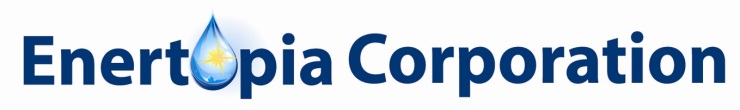 Press Release #201606                FOR IMMEDIATE RELEASE                      March 11, 2016Enertopia Announces Proposed FinancingVancouver, BC—Enertopia Corporation (TOP-CSE) (the "Company" or "Enertopia") Intends to complete a convertible debenture financing of USD$350,000 and an equity financing of CAD$300,000.Enertopia intends to complete a convertible debenture financing of up to $350,000 (U.S.) that pays 10 percent simple interest per annum, with a 5 year term. Investors, at their sole option, will have the right to convert into equity at USD$0.05 per share until April 30, 2017; at USD$0.075 per share until April 30, 2018; at USD$0.10 per share until April 30, 2019; at USD$0.15 per share until April 30, 2020; and, at USD$0.20 per share until April 30, 2021.The company also intends to complete a non-brokered private placement financing of twenty million equity units priced at CAD$0.015; each equity unit consisting of one common share of the company and one non-transferable share purchase warrant, each whole warrant entitling the holder to purchase one additional common share of the company for a period of 36 months from the date of issuance, at a purchase price of USD$0.05 during the first 18 months and at USD$0.10 from 18 months and one day to 36 months from date of issuance; in order to raise gross proceeds of up to CAD$300,000.Funds raised by way of the convertible debenture or other such debt instruments will be used to acquire the business opportunity announced on March 10, 2016, funds raised by the non-brokered private placement will be used to conduct continuing ongoing due diligence for potential future acquisitions and general working capital.The company may pay broker commissions of up to 10 percent in cash and 10 percent in broker warrants in connection with the equity private placement and may pay a commission fee on the convertible debenture subject to regulatory approval. Certain directors, officers and insiders of the company may participate in the private placement.The securities issued will be subject to a hold period in Canada of four months and one day, or for any resales into the United States under Rule 144, six months and one day. The private placement will be subject to normal regulatory approvals. About EnertopiaThe Company’s mission is to empower people with a better way of living through healthy lifestyle choices in helping you live your life your way.  Our core values of honesty, integrity, and commitment help to define our corporate practices and demonstrate our dedication in helping individuals whether they are encountering health issues based on age, diet or have suffered a traumatic physical, mental or an emotional event.  Enertopia’s shares are quoted in Canada with symbol TOP for additional information, please visit www.enertopia.com or call Robert McAllister: (250) 765-6412FORWARD-LOOKING STATEMENTS
This release includes forward-looking statements. Statements which are not historical facts are forward-looking statements. The Company makes forward-looking public statements concerning its expected future financial position, results of operations, cash flows, financing plans, business strategy, products and services, competitive positions, growth opportunities, plans and objectives of management for future operations, including statements that include words such as “anticipate,” “if,” “believe,” “plan,” “estimate,” “expect,” “intend,” “may,” “could,” “should,” “will,” and other similar expressions are forward-looking statements. Such forward-looking statements are estimates reflecting the Company’s best judgment based upon current information and involve a number of risks and uncertainties, and there can be no assurance that other factors will not affect the accuracy of such forward-looking statements. Access to capital, or lack thereof, is a major risk and there is no assurance that the Company will be able to raise required working capital. Factors which could cause actual results to differ materially from those estimated by the Company include, but are not limited to, government regulation, managing and maintaining growth, the effect of adverse publicity, litigation, competition and other factors which may be identified from time to time in the Company’s public announcements and filings. There is no assurance that existing capital is sufficient for the Company’s needs or that it will need to attempt to raise additional capital. There is no assurance that any planned corporate activity, business venture, or planned financing initiative will be successful. The CSE has not reviewed and does not accept responsibility for the adequacy or accuracy of this release